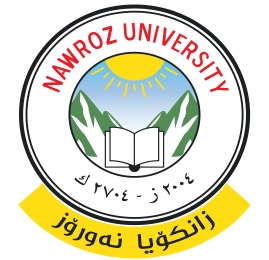 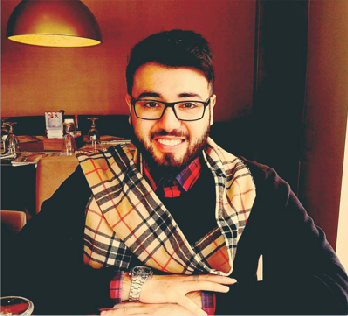 جـــامـعة نـــوروز     المعلومات الشخصية     المعلومات الشخصية     المعلومات الشخصية     المعلومات الشخصية     المعلومات الشخصيةدهوك- زوزان ستیالعنوانپاوان شڤان عثمان رشید پاوان شڤان عثمان رشید الاسم٠٠٩٦٤٧٥٠٤٢٠٧٣٦٥رقم الهاتف النقالرقم الهاتف النقالدهوك ١٩٩٢ محل وتاريخ الولادةpawan.othman@nawroz.edu.krdبريد الجامعة الالكترونيمتزوجمتزوجالحالة الزوجيةمعلومات الوظيفةمعلومات الوظيفةمعلومات الوظيفةمعلومات الوظيفة مدرسالمرتبة العلمية وتاريخ الحصول عليهاتدريسيالوظيفةعقد تامعقد تامعقد تامنوع الارتباط بالجامعةالشهادات العلميةالشهادات العلميةالشهادات العلميةالماجستيرالبكالوريوسالشهادةEMUنوروزاسم الجامعةقبرصالعراقالبلد المانح للشهادة٢٠١٦-٢٠١٧٢٠١٢-٢٠١٣تاريخ الحصول على الشهادة Temporal Ultrasound Image Enhancement for Kidney DiagnosisTemporal Ultrasound Image Enhancement for Kidney Diagnosisعنوان رسالة الماجستيرDigital Image ProcessingDigital Image Processingالتخصص الدقيقالخبرات التدريسية من - (الاحدث الى الاقدم)الخبرات التدريسية من - (الاحدث الى الاقدم)الخبرات التدريسية من - (الاحدث الى الاقدم)الخبرات التدريسية من - (الاحدث الى الاقدم)الخبرات التدريسية من - (الاحدث الى الاقدم)المواد التي تم تدريسهااسم الجامعةالمرتبة العلميةالىمنNetworksجامعة نوروز/ كلية العلوممساعد مدرسالان٢٠٢١Logic Designجامعة نوروز/ كلية العلوممساعد مدرس الان٢٠٢١Academic Debatesجامعة نوروز/ كلية العلوممساعد مدرسالان٢٠٢١Computer Skillsجامعة نوروز  / كلية الحقوقمساعد مدرسالان٢٠٢١English Languageمعهد اراراتمساعد مدرس ٢٠٢١٢٠٢٠Multimediaمعهد اراراتمساعد مدرس ٢٠٢١٢٠٢٠Java Programmingمعهد اراراتمساعد مدرس ٢٠٢٠٢٠١٩Database Designمعهد اراراتمساعد مدرس الان٢٠١٩Computer Fundamentalsمعهد دهوک \  معهد اراراتمساعد مدرس الان٢٠١٧Computer Essentialsجامعة پولیتکنیک دهوکمساعد مدرس ٢٠٢٠٢٠١٩Advanced Database Management Systemمعهد دهوک مساعد مدرس ٢٠١٩٢٠١٧Web Programmingمعهد دهوکمساعد مدرس ٢٠١٩٢٠١٧Computer Organizationمعهد دهوکمساعد مدرس ٢٠١٩٢٠١٧Networksجامعة نوروز/ كلية العلوممعید٢٠١٤٢٠١٣Numerical Analysisجامعة نوروز/ كلية العلوممعید٢٠١٣٢٠١٢Web Developmentجامعة نوروز/ كلية العلوممعید٢٠١٣٢٠١٢C++ Programmingجامعة نوروز/ كلية العلوممعید٢٠١٣٢٠١٢Computer Organization جامعة نوروز/ كلية العلوممعید٢٠١٣٢٠١٢الخبرات الادارية من- (الاحدث الى الاقدم)الخبرات الادارية من- (الاحدث الى الاقدم)الخبرات الادارية من- (الاحدث الى الاقدم)العنوان الوظيفي / اسم الجامعة او المؤسسةالىمنرئیس قسم حاسبات في معهد ارارات٢٠٢١٢٠١٩عضو فی مجلس المعهد٢٠٢١٢٠١٩عضو فی لجنة الامتحانات٢٠٢١٢٠١٩لجنة جمع معلومات اقصات الطلبة في معهد ارارات ٢٠٢١٢٠١٩عضو وحدة الجودة٢٠٢٠٢٠١٨لجنة اشراف تدريب الصيفي لطلبة مرحلة الثاني٢٠٢١٢٠١٧لجنة اشراف تدريب الصيفي لطلبة مرحلة الرابعة٢٠١٤٢٠١٣الابحاث العلمية- (الاقدم الى الاحدث)الابحاث العلمية- (الاقدم الى الاحدث)الابحاث العلمية- (الاقدم الى الاحدث)التاريخجهة النشراسم البحث 2020/03/16Journal of Xi'an University of Architecture & Technology(JXAT)Comparing Symmetric and Asymmetric cryptography in message encryption and decryption by using AES and RSA algorithms2020/04Technology Reports of Kansai University (ISSN: 0453-2198)Image Processing Techniques for Identifying Impostor Documents Through Digital Forensic Examination2020/04/18Journal of Xi'an University of Architecture & Technology(JXAT)Evaluation of EHO, U-TACO and TS Metaheuristics algorithms in Solving TSP2020/06/01IEEE Conference2020 8th International Symposium on Digital Forensics and Security (ISDFS)Effect of Mean Filter on Face Image from Video Frames2020/10/12Iraqi Journal of ScienceSingle-Based and Population-Based Metaheuristics for Solving NP-Hard Problems2020/12/14The Journal of Applied Science and Technology Trends (JASTT)Segmentation of Satellite Imagery of Amedi Site Using Chan–Vese Model with Saliency Estimation2021/01/20Technology Reports of Kansai University (ISSN: 0453-2198)Automation System for Farm Using Arduinoالمؤتمرات وورش العملالمؤتمرات وورش العملالمؤتمرات وورش العملالمؤتمرات وورش العملالتاريخمكاننوع المشاركةاسم المؤتمر - ورشة العمل4/02/2018معهد دهوکحضورHealthcare Information and Management10-11/1/2017معهد اراراتلجنة علميةExhibition Of Poster and Project Presentation10-11/1/2017معهد اراراتلجنة تحضيريةPreparation An Academy Student17-20/9/2017معهد اراراتحضوردليل عمل اللجان الامتحانية20/10/2019معهد اراراتمشاركة + القاءHuawei Ict Competition Middle East 202017-20/11/2018معهد دهوکلجنة تحضيريةبعض الملاحظات حول نظام ضمان الجودة والتعليم في الجامعة28/02/2019جامعة جیهان-دهوکحضورECTS Bologna Process Workshop 01/06/2020Open Arab UniversityBeirut, Lebanon, Lebanon مشاركة + القاءIEEE Conference2020 8th International Symposium on Digital Forensics and Security (Isdfs)27/04/2019معهد دهوکمشاركة + القاءDevOPs13-15/09/2021جامعة نوروزحضورPedagogy Training Centerتقييم ابحاث العلمية- (الاقدم الى الاحدث)تقييم ابحاث العلمية- (الاقدم الى الاحدث)تقييم ابحاث العلمية- (الاقدم الى الاحدث)التاريخجهة النشراسم البحث 2021/01/21The Journal of Applied Science and Technology Trends (JASTT)Classification Based on Decision Tree Algorithm for Machine Learning: A Review            الشبكات الاكاديمية            الشبكات الاكاديميةالرابطاسم الموقعhttps://orcid.org/my-orcid?orcid=0000-0002-8384-174XORCIDhttps://scholar.google.com/citations?user=-SofvZUAAAAJ&hl=enGoogle Scholarhttps://www.researchgate.net/profile/Pawan-ShivanResearch Gatehttps://publons.com/researcher/3733385/pawan-othman/Publonshttps://www.linkedin.com/in/pawanshivan/Linkedinhttps://c.academia.edu/PawanALRacheed?from_navbar=trueAcademia